Plán evaluace projektu „Místní akční plán rozvoje vzdělávání IV na území MČ Praha 10“(reg. č.: CZ.02.02.XX/00/23_017/0008427)Operační program Jan Amos Komenský (OP JAK)PhDr. Jan HauserSchváleno ŘV MAP Praha 10 dne 29. 5. 2024ÚvodEvaluační plán je navržen pro hodnocení projektu Místní akční plán rozvoje vzdělávání IV na území MČ Praha 10 (dále jen MAP 10) v rámci Operačního programu Jan Amos Komenský (OP JAK). Cílem evaluace je zhodnocení dopadu a vnímaného dopadu realizovaného projektu na všechny jeho cílové skupiny, následná diseminace výsledných zjištění a doporučení a spolupráce s Řídicím orgánem OP JAK (ŘO) na vyhodnocení celé výzvy. Výstupem aktivity bude Závěrečná evaluační zpráva.Cílem projektu jako celku je prohloubení stávající partnerské spolupráce všech aktérů vzdělávání na území MČ Praha 10. Projekt se zaměří na aktualizaci analytické, strategické (SR MAP do roku 2028) a implementační části MAP (3 akční plány), na implementační aktivity, poskytující přímou podporu cílovým skupinám, a prostřednictvím evaluace také na zhodnocení dopadů projektových aktivit směrem k cílovým skupinám. Všechny tyto aktivity směřují k hlavnímu cíli, kterým je zlepšení kvality vzdělávání v mateřských a základních školách v území.Hlavním vstupem pro evaluační plán je projektová dokumentace projektu, schválená v rámci výzvy č. 02_23_017 Akční plánování v území – MAP Operačního programu Jan Amos Komenský, a dále předchozí výstupy projektů MAP I, II a III, realizovaných v předchozích letech na území MČ Praha 10.Tento dokument navazuje především na Pravidla pro žadatele a příjemce – specifická část – výzva Akční plánování v území – MAP, na inspiromaty publikované MŠMT společně s výzvou k předkládání projektů MAP a na obecnější metodické dokumenty a příručky k evaluační práci, zejména v souvislosti s hodnocením dopadů projektů, financovaných z finančních prostředků Evropské unie.Před zahájením přípravy tohoto plánu evaluátor a členové RT MAP společně zrekapitulovali cíle celého akčního plánování v území MČ Praha 10, stanovili cíle vnitřního hodnocení a evaluační otázky, provedli výběr cílových skupin pro hodnocení, vytvořili časový plán pro jednotlivé kroky hodnocení a vybrali vhodné metody, nástroje a způsoby vyhodnocení, zejm. vyhodnocení dopadů na cílové skupiny, a připravili plán pro diseminaci budoucích zjištění a z nich vycházejících doporučení. Výsledkem je níže uvedený plán, jehož naplnění nám poskytne objektivní a kvalitní hodnocení celého procesu místního akčního plánování ve vzdělávání v daném území a přinese doporučení pro efektivní implementaci místního akčního plánování v budoucnu. Hodnocení také pomůže identifikovat úspěchy a nedostatky projektu MAP IV a umožní vylepšit plánování a provádění budoucích projektů.ObsahPlán evaluace1. Cíle evaluace a evaluační otázkyCílem evaluace je zhodnocení dopadu a vnímaného dopadu realizovaného projektu na všechny jeho cílové skupiny, tj.: Děti, žáci ZŠPedagogičtí a nepedagogičtí pracovníciPracovníci školských poradenských zařízeníRodiče dětí a žáků (případně zákonní zástupci)Pracovníci veřejné správy a subjektů zřízených veřejnou správouVedení škol a školských zařízení a zřizovateléOstatní aktéři v oblasti vzděláváníŠiroká veřejnostZa dopad je zde považována změna stavu u cílových skupin, kterou je možné připsat aktivitám projektu.Dalším cílem evaluace bude zhodnotit a získat zpětnou vazbu a inspiraci pro zlepšení implementace projektu, a to jak ve smyslu procesním (nastavení procesů, pracovních skupin, komunikace atd.), tak ve smyslu hodnocení implementačních aktivit, které jsou zahrnuty pod KA4 projektu. Následně bude připravena a zajištěna diseminace výsledných zjištění a doporučení. V průběhu celé evaluace budeme také úzce spolupracovat s Řídicím orgánem OP JAK (ŘO) na vyhodnocení celé výzvy. Výstupem evaluace projektu bude Závěrečná evaluační zpráva.Pro dosažení výše uvedených cílů bude evaluace projektu průběžně sledovat a hodnotit celkový průběh a výsledky procesu místního akčního plánování ve vzdělávání na území MČ Praha 10. Evaluace MAP bude řešena na základě schválené projektové žádosti/právního aktu a v souladu s platnou Příručkou pro žadatele a příjemce OP Jan Amos Komenský; zejména pak s jejich specifickou částí pro výzvu k Akčnímu plánování v území – MAP.V průběhu evaluace budou sledovány především dopady a vnímané dopady na cílové skupiny. Podrobně budeme zkoumat úspěšnost projektu, zda projekt dosáhl stanovených cílů a jakým způsobem jich bylo dosaženo. Dále bude hodnocena kvalita implementace projektu z hlediska jeho řízení, tedy zda byly dodrženy stanovené postupy, časové plány a rozpočet, zda byly dostupné zdroje a kapacity využity efektivně a zda byla úspěšná komunikace dovnitř i navenek projektu. Pracovníci realizačního týmu projektu budou pravidelně monitorovat a vyhodnocovat naplňování cílů projektu, akčních plánů a aktivit implementace MAP. Evaluace tedy bude, stejně jako v předchozích projektech MAP, osvědčenou kombinací dopadové a procesní evaluace v souladu s následujícím schématem: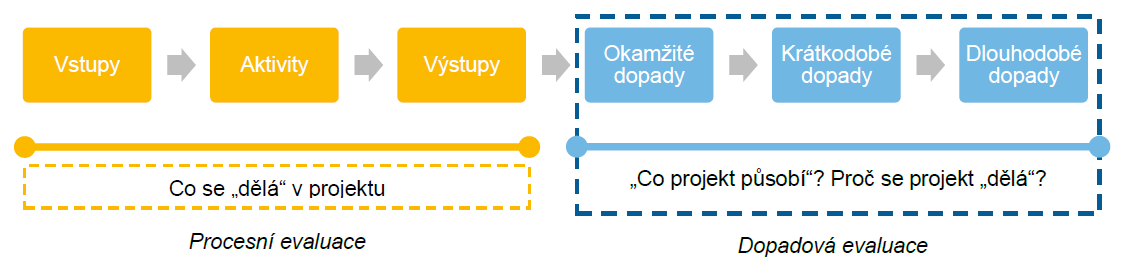 Realizační tým projektu bude mít za úkol provést sebehodnotící evaluační aktivity, které pomohou posoudit úspěšnost realizace projektu a případné nedostatky v průběhu jeho realizace. Spolupráce s členy Řídicího výboru a zástupci realizačního týmu projektu je a bude klíčová pro určení témat a dílčích cílů evaluací. Provedení evaluace bude zahrnovat účast cílových skupin, které se budou podílet na dílčích evaluačních šetřeních. Realizační tým projektu bude mít na starost výběr vhodných evaluačních nástrojů, které pomohou s vyhodnocením úspěšnosti projektu a identifikací případných problémů. Po provedení šetření budou vyhodnocena a zpracována evaluační doporučení, která napomohou se zlepšeními v průběhu realizace projektu a v procesu MAP v případných budoucích projektech. Tato opatření budou připravena s ohledem na specifické potřeby MAP v daném území a na potřeby cílových skupin. Celkově bude evaluace sloužit k posouzení celkového úspěchu projektu a k identifikaci oblastí, které je třeba vylepšit. Realizační tým projektu následně s výsledky šetření seznámí členy pracovních skupin (PS) a Řídicího výboru (ŘV) MAP, kteří je během svých setkání projednají.Výstupem evaluace bude Závěrečná evaluační zpráva, která bude předložena jako součást Závěrečné zprávy o realizaci projektu (ZZoR). V závěrečné zprávě evaluace bude uveden stručný popis situace v území před provedením akčního plánování, včetně cílů, které měly být změněny pomocí plánu a teoretického rámce, který byl použit pro dosažení těchto cílů (tj. teorie změny). Evaluace bude také zahrnovat odpovědi na otázky, které byly stanoveny v plánu evaluace, a popis postupu, kterým byly tyto odpovědi získány a jaká byla jejich omezení. Současně s hodnocením kladných a záporných stránek budou ve zprávách navržena opatření ke zlepšení za jednotlivé oblasti realizace MAP do budoucna. Výsledný text a jeho zjištění a doporučení budou následně diseminovaná mezi aktéry procesu MAP v území.Předmět evaluace – logický rámec projektu: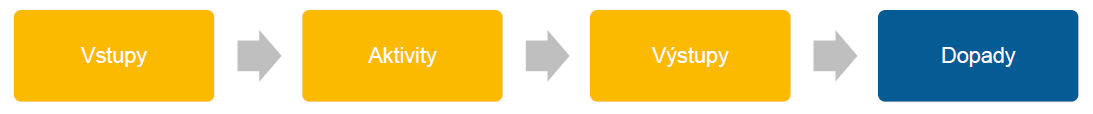 Na základě logického rámce projektu jsou posuzovány evaluační otázky a identifikovány ukazatele a data pro hodnocení projektu.Vzhledem k definovaným cílům evaluace a širokému spektru cílových skupin projektu je zásadní, aby evaluační otázky byly formulovány tak, aby umožňovaly komplexní analýzu dopadů projektu a efektivnosti jeho implementace. V návaznosti na stanovená témata a cíle evaluace byly ve spolupráci s realizačním týmem projektu připraveny následující evaluační otázky, rozdělené do kategorií, odpovídajících stanoveným cílům.1. Evaluační otázky k dopadu na cílové skupiny1.a Jaký vliv měl projekt na kvalitu a dostupnost podpory poskytované pracovníky ve školství?Tato otázka se zaměřuje na hodnocení, jak projekt ovlivnil schopnost pracovníků ve školství v území poskytovat podporu dětem a žákům. Zahrnuje posouzení změn v kvalitě a efektivitě podpory, její přístupnosti pro všechny žáky a způsobu, jakým byly implementovány nové zdroje nebo metodiky.1.b Jaký byl vnímaný dopad projektu na kvalitu práce s dětmi a žáky ZŠ?Tato otázka zkoumá, jaký dopad měl projekt na rozvoj kvality práce se žáky na základních školách. Zaměřuje se jak na hmotné zabezpečení výuky (prostřednictvím pracovní skupiny pro financování), tak na inovativní didaktické přístupy (pracovní skupina pro podporu moderních didaktických forem vzdělávání) a na rovné příležitosti (pracovní skupina pro rovné příležitosti).1.c Jaké změny v praxi a postojích byly pozorovány u pedagogických a nepedagogických pracovníků v důsledku projektu a vnímány ze strany všech klíčových aktérů?Zde se evaluace zaměří na identifikaci změn v pedagogických metodách a přístupech, které pedagogičtí a nepedagogičtí pracovníci přijali v reakci na projekt. Zkoumá, jak tyto změny ovlivnily jejich denní práci a jak jsou vnímány ostatními klíčovými aktéry, včetně žáků, rodičů a administrativy.1.d Jaké změny ve vnímání a podpoře vzdělávání zaznamenali pracovníci veřejné správy a vedení škol?Otázka se soustředí na to, jak projekt ovlivnil postoje a vnímání vzdělávací politiky u pracovníků veřejné správy a u vedení škol. Analyzuje, zda došlo k posílení podpory pro jejich práci, pro inovativní vzdělávací přístupy a programy a jak se tyto změny promítly do praxe v rámci škol a širší komunity.2. Otázky týkající se implementace projektuTato skupina otázek je přímo navázána na hlavní stanovené cíle projektu, které jsou tři:Cílem projektu č. 1 je prohloubení spolupráce a zapojení relevantních aktérů z území do procesu plánování a aktualizace místního akčního plánu rozvoje vzděláváníCílem projektu č. 2 je zkvalitnění vzdělávání v mateřských a základních školách v daném území v reakci na problémy a potřeby tohoto územíCílem projektu č. 3 je zhodnocení dopadu projektem realizovaných aktivit na všechny relevantní cílové skupiny2.a Do jaké míry se v našem území podařilo dosáhnout cílů MAP IV?Tato otázka se zaměřuje na hodnocení úspěšnosti dosažení tří hlavních cílů projektu MAP IV v daném území. 2.b Jaké faktory přispěly k úspěchu nebo komplikacím v průběhu implementace projektu?Tato otázka zkoumá různé aspekty projektové implementace, aby identifikovala klíčové faktory, které ovlivnily jeho úspěch či neúspěch. Věnuje se analýze interních a externích faktorů, jako jsou dostupnost zdrojů, angažovanost a kompetence zúčastněných aktérů, organizační struktura a řízení projektu, a další relevantní okolnosti, které mohly ovlivnit průběh a výsledky projektu.2.c Jaká byla kvalita a efektivita komunikace mezi klíčovými aktéry během realizace projektu?Otázka se soustředí na evaluaci komunikačních procesů mezi všemi klíčovými aktéry zapojenými do projektu, včetně pracovníků veřejné správy, pedagogů, rodičů, a dalších zainteresovaných stran. Hodnotí, jak efektivně byly informace sdíleny, jak byly přijímány zpětné vazby a jak komunikace ovlivnila průběh a výsledky projektu. Tato analýza může pomoci identifikovat potřebná zlepšení v komunikačních strategiích pro budoucí projekty.2. Výběr cílových skupin hodnoceníHlavními uživateli výstupů evaluace budou především vedoucí pracovníci Úřadu MČ Praha 10, pro které je znalost odpovědí na evaluační otázky klíčová. Vzhledem k tomu, že se jedná o evaluaci průběžnou, jsou klíčovými aktéry také členové realizačního týmu projektu (včetně členů PS a ŘV), neboť na základě průběžných výstupů evaluace mohou dále upravovat směřování projektu a přípravu projektů navazujících.Do plánování a řízení evaluace je třeba v širším kontextu dále zahrnout vedoucí, pedagogické i nepedagogické pracovníky ve školství v rámci městské části, rodiče a žáky.Způsob zapojení klíčových aktérů do evaluačních aktivit bude uzpůsoben dílčím fázím průběhu evaluace. Bude se jednat o kombinaci přímé komunikace evaluátora s klíčovými aktéry formou individuálních či skupinových strukturovaných rozhovorů a sběr dat a podkladů formou dotazníkových šetření. Pro konzultace budou využity také existující platformy a pracovní skupiny MAP.Určení cílových skupin pro projekt MAP IVDěti, žáci ZŠ - tato skupina zahrnuje primární beneficienty projektu. Jsou to děti ve věku základního školství, které jsou přímými účastníky vzdělávacích programů a aktivit vyvíjených v rámci projektu. Změny ve vzdělávacím procesu, metodách učení a dostupných zdrojích mají bezprostřední dopad na jejich akademický a sociální rozvoj.Pedagogičtí a nepedagogičtí pracovníci - pedagogičtí pracovníci zahrnují učitele, asistenty učitelů a další vzdělávací specialisty, kteří jsou přímo zapojeni do výuky a pedagogické podpory žáků. Nepedagogičtí pracovníci zahrnují administrativní personál a další pracovníky ve školách, kteří podporují běžný chod školy a jsou nezbytní pro implementaci a udržitelnost projektu. Oba typy pracovníků jsou klíčoví pro úspěšné zavedení a realizaci změn ve vzdělávacím prostředí.Pracovníci školských poradenských zařízení - tato skupina zahrnuje psychologické poradce, kariérové poradce a další odborníky v oblasti školního poradenství. Jejich úkolem je poskytovat podporu a orientaci žákům, a to jak v akademických, tak v osobních a sociálních otázkách. Jsou důležití pro identifikaci a řešení specifických potřeb žáků, které mohou být ovlivněny aktivitami projektu.Rodiče dětí a žáků (případně zákonní zástupci) - rodiče a zákonní zástupci hrají zásadní roli v edukačním procesu svých dětí. Jejich podpora a spolupráce jsou klíčové pro úspěch vzdělávacích inovací. Rodiče představují také důležitou zpětnovazební skupinu pro hodnocení efektivity a přijetí nových metod a programů vzdělávání.Pracovníci veřejné správy a subjektů zřízených veřejnou správou - tato skupina zahrnuje především úředníky a zaměstnance Úřadu MČ Praha 10. Ten je hlavním příjemcem dotace a realizátorem projektu, zároveň úřadem zodpovědným za realizaci vzdělávací politiky na území MČ Praha 10 a za implementaci MAP. Je proto důležitý pro zajištění souladu projektu s veřejnými politikami a předpisy a pro získání potřebného financování a dalších zdrojů.Vedení škol a školských zařízení a zřizovatelé - ředitelé škol, školské rady a další vedoucí pracovníci jsou zodpovědní za strategické řízení a administrativu škol a školských zařízení. Zřizovatelé pak poskytují základní struktury a zdroje potřebné pro fungování škol. Tyto osoby mají klíčový vliv na to, jak jsou projektové aktivity integrovány do běžného školního provozu.Ostatní aktéři v oblasti vzdělávání - k této skupině patří neziskové organizace, vzdělávací odborníci, akademici a jiní inovátoři v oblasti vzdělávání, kteří mohou přispět svými znalostmi a zkušenostmi k rozvoji a hodnocení projektu.Široká veřejnost - veřejnost může být ovlivněna projektem nepřímo, přes rozšíření vzdělávacích příležitostí a zlepšení kvality vzdělávání v komunitě. Informovanost a podpora veřejnosti jsou klíčové pro dlouhodobou udržitelnost a širší přijetí projektových výsledků.3. Vytvoření časového plánu realizace jednotlivých kroků hodnoceníV rámci vnitřní evaluace projektu MAP IV bude v souladu s pravidly OP JAK předložena jako součást ZZoR Závěrečná evaluační zpráva.Evaluační zpráva bude zpracována dle následujícího harmonogramu:Vstupní fáze – příprava plánu evaluace, výstupem je dopracování Evaluačního plánu (březen – květen 2024)Terénní fáze, tj. sběr dat – návrh typů a způsobů sběru dat od jednotlivých cílových skupin (průběžně od května 2024 do konce projektu)Analýza a interpretace dat (průběžně od května 2024 do konce projektu)Závěrečná fáze, tj. tvorba finální verze zprávy, akceptace, diseminace výstupů (poslední čtvrtletí realizace projektu)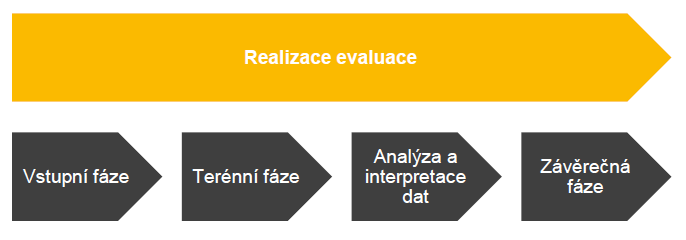 Zdroj: Metodika MPSV pro evaluaci nesoutěžních projektůZávěrečná evaluační zpráva bude obsahovat krátký popis situace v území před akčním plánováním, cílů projektu (co měl změnit) a mechanismu, jak těchto cílů mělo být dosaženo (teorii změny). V závěrečné zprávě budou zodpovězeny otázky stanovené v tomto evaluačním plánu, popsán postup, jak byly tyto odpovědi získány a jejich omezení. Závěrečná evaluační zpráva bude obsahovat následující části:• Manažerské shrnutí;• Stručná metodologie (popis způsobu sběru a zpracování dat potřebných k zodpovězení evaluačních otázek, jaké jsou limity těchto dat z hlediska spolehlivosti, validity či objektivity, jak byla zajištěna nezávislost atd.);• Popis situace v území před intervencemi projektu, cílů a intervenční logiky nebo teorie změny;• Evaluační zjištění (odpovědi na evaluační otázky);• Doporučení a poučení.Tento výstup bude předložen ke schválení Řídicím výborem MAP, zjištění budou veřejně diseminována a zpráva bude odevzdána v závěrečné zprávě o realizaci projektu (ZZoR). 4. Výběr vhodných nástrojů a stanovení způsobů vyhodnocení.Nástroje pro hodnocení:Řízené rozhovoryCílové skupiny: Vedení škol, pedagogové, pracovníci veřejné správyPopis: Rozhovory budou prováděny individuálně nebo ve skupinách a budou strukturovány tak, aby získaly hluboký vhled do zkušeností a postojů účastníků vůči projektu.Workshopy / focus groupsCílové skupiny: Klíčoví aktéři, účastníci akcí a aktivit projektu MAP IVPopis: Interaktivní workshopy umožní účastníkům diskutovat o svých zkušenostech a nápadech na zlepšení, což umožní sběr kvalitativních dat a společnou reflexi.Jednání realizačního týmu a pracovních skupinCílové skupiny: Klíčoví manažeři projektu, zástupci klíčových aktérů, aktivně se účastnící řízení projektuPopis: Pravidelná jednání projektového týmu a pracovních skupin, která slouží k monitorování postupu, řešení problémů a udržování komunikace mezi klíčovými aktéry.Dotazníková šetřeníCílové skupiny: Široká škála účastníků ze všech cílových skupinPopis: Dotazníky budou navrženy tak, aby poskytovaly kvantitativní data o percepci a dopadech projektu u různých skupin. Budou distribuovány elektronicky nebo v tištěné podobě podle potřeb a dostupnosti cílových skupin a jejich vzorků.Desk researchCílové skupiny: není relevantníPopis: V rámci desk research provedeme sběr, analýzu a syntetizujeme informace ze všech relevantních projektových dokumentů. Půjde především o projektové dokumenty a zprávy o realizaci, zápisy z jednání, informace o aktivitách, nové a aktualizované strategické dokumenty, výstupy z pracovních skupin a projektových aktivit a vnitřní i vnější projektovou komunikaci.Postup vyhodnocení a agregace informací:Sběr dat: Data budou sbírána kontinuálně po celou dobu trvání projektu prostřednictvím výše uvedených nástrojů.Analýza dat: Kvalitativní data z rozhovorů a workshopů budou analyzována metodou obsahové analýzy pro identifikaci klíčových témat a vzorců. Kvantitativní data z dotazníkových šetření budou zpracována statistickými metodami, aby byly získány agregované přehledy a korelace.Agregace a interpretace výsledků: Výsledky z různých zdrojů budou kombinovány, aby poskytovaly komplexní přehled o realizaci a dopadech projektu. Interpretace dat bude prováděna evaluátorem ve spolupráci s realizačním týmem projektu.Reporting a feedback: Výsledky budou prezentovány v závěrečné evaluační zprávě a během diseminačních setkání s cílem sdílení poznatků a doporučení pro další kroky.Tento přístup umožní systematické a objektivní hodnocení projektu, zajišťuje zapojení všech klíčových skupin a podporuje transparentnost a zlepšování praxe v rámci celého území MAP.Otázky týkající se diseminace výsledků a spolupráce s Řídicím orgánem OP JAKJak efektivně byly výsledky projektu sdíleny s klíčovými zúčastněnými stranami?Jaké byly reakce Řídicího orgánu OP JAK na výsledky a doporučení projektu?Jaké jsou doporučení pro zlepšení spolupráce s Řídicím orgánem v rámci dalších výzev?Tyto otázky umožní hlubší porozumění dopadům projektu a poskytnou základ pro jeho další rozvoj a zdokonalení. Je klíčové, aby byly otázky dále přizpůsobeny specifickým potřebám a kontextu projektu při jeho dalším plánování a realizaci.5. Diseminace zjištěníVýstupy evaluace MAP IV budou prezentovány především realizačnímu týmu projektu, pracovníkům příjemce projektu a Řídicímu orgánu OP JAK (např. na evaluačně-metodických setkáních organizovaných ŘO OP JAK). Evaluační zprávy budou také zveřejněny a budou tak k dispozici všem stakeholderům a veřejnosti.Diseminační aktivita: předpokládáme prezentaci výsledků evaluace na posledním zasedání Řídicího výboru MAP IV v závěru období realizace projektu. Na závěr evaluátor ověří, že jsou doporučení a ponaučení z evaluace srozumitelná pro osoby příjemce i pro další osoby, které na evaluaci nejsou přímo zainteresované.